Όνομα:……………………… Ημερομηνία:……………………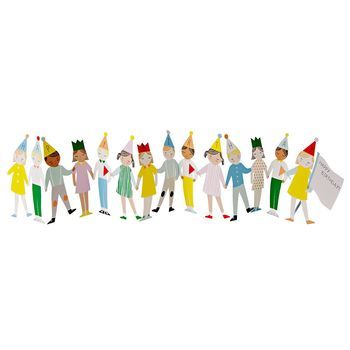 Ξεσκόνισμα του νου: Διαιρέτες, Πολλαπλάσια, Κριτήρια ΔιαιρετότηταςΠοιοι αριθμοί ονομάζονται;Πρώτοι:…………………………………………………………………………………………………………………………Σύνθετοι:………………………………………………………………………………………………………………..……Πώς μπορώ να αναλύσω έναν αριθμών σε γινόμενο παραγόντων;…………………………..………………………………………………………………………………………………………………………………………Κριτήρια Διαιρετότητας: Ποιοι από τους παρακάτω αριθμούς διαιρούνται με το 2, 5, 10, 3, 9, 4, 25Βρίσκω το Μ.Κ.Δ. των αριθμών 42, 56 με δύο τρόπους:Βρίσκω το Ε.Κ.Π. των αριθμών 42, 56 με δύο τρόπους:5. Κάνω παραγοντοποίηση στον αριθμό 156 με δύο τρόπους:ΠροβλήματαΑπό την αφετηρία των λεωφορείων κάθε πρωί στις 6:30 ξεκινάνε τρία λεωφορεία. Το πρώτο επιστρέφει στην αφετηρία κάθε 30 λεπτά, το δεύτερο κάθε 80 λεπτά και το τρίτο κάθε 120 λεπτά . Μετά από πόσες ώρες θα συναντηθούν ξανά και τα τρία λεωφορεία στην αφετηρία; Τι ώρα θα είναι;Πόσες το λιγότερο τουλίπες πρέπει να έχει ένας ανθοπώλης ώστε να μπορεί να τα κάνει ανθοδέσμες των 5, 8, 9, 10 και να μην περισσεύει καμία;Η τάξη μας σε έναν έρανο που έγινε μάζεψε 120 κιλά αλεύρι, 72 κιλά ζάχαρη και 96 κιλά ρύζι για να προσφέρουν σε ανθρώπους που έχουν ανάγκη. Πόσα ομοιόμορφα δέματα μπορούν να φτιάξουν και πόσα αντικείμενα από κάθε είδος θα περιέχει κάθε δέμα;Τέσσερις φίλοι μάζεψαν στα κάλαντα 456 ευρώ. Μπορούν να τα μοιραστούν ισάξια χωρίς να περισσέψουν χρήματα; Γιατί; (να λυθεί χωρίς πράξεις)25103942515.6353.78022.008